                                                                               T.C.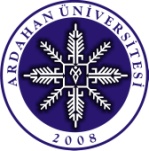 ARDAHAN ÜNİVERSİTESİLisansüstü Eğitim Enstitüsü Müdürlüğü                                                                        TEZ TESLİM FORMUARDAHAN ÜNİVERSİTESİLİSANSÜSTÜ EĞİTİM ENSTİTÜSÜ MÜDÜRLÜĞÜNE	Enstitünüzün ............................................................................................................... Ana Bilim-Bilim Dalında ..................................... Numaralı Yüksek Lisans/Doktora programı öğrencisiyim. Jüri tarafından kabul edilen tezimi Enstitü tez yazım kılavuzuna uygun olarak hazırladığımı ve Lisansüstü Eğitim Enstitüsü tezlisansustuegitim@ardahan.edu.tr adresine gönderdiğim tezin son hali olduğunu ve  Enstitü onaylı tezimin Ulusal Tez Merkezine yükleneceğini kabul/taahhüt ediyorum.Enstitüye CD içinde (pdf formatında) teslim ettiğim tezin Enstitü onayından sonra değiştirilmediğini taahhüt eder doğacak tüm hukuki sorumluluğu peşinen kabul ederim.	Gereğini arz ederim.										                  ........./........./20......											    ................................................										                     (Öğrenci)                                                                                                                                    (Ad, Soyad, İmza)                                                                                   Danışman                                                                          Unvan-Ad-Soyad-İmza     Danışman olarak Tezin son hali tarafımdan kontrol edilmiştir.